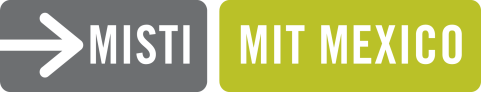 ApplicationPROGRAM INTERNSHIPS MIT-MEXICO ZAPOPANProjectSupervisorLocal ContactAreaDuration/LocationProject Description and Goals:Intern role description:Individual performance metrics: Skills & experience pre-required:Benefits of learning experience:Other comments: Periodo de entrega de las solicitudes: 15 de enero de 2015.Para entregar: Guarde una copia de esta solicitud. Después enviar por correo electrónico a: sgonzalezm@zapopan.gob.mx y amoreno@zapopan.gob.mx. Recibirá una contestación de recibido. En caso de no hacerlo, por favor contáctenos al 3818-2200 ext. 1132.Name of the projectContact details of the supervisor of the student from the company/university/research center(Name, tel, email)Head of the Department or Human Resources from the company/university/research center(Name, tel, email)DisciplineDurationLocation